December 28, 2018 Dear  Parent/Guardian:RJIIUT T ING S T U D E NT S F IR S T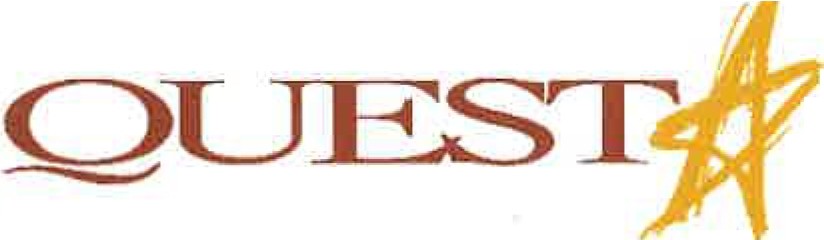 Please join us for an Open House on Wednesday, January 16 from 4:30 to 6:30 p.m. at Questar Ill's Rensselaer Educational Center in Troy. This is an opportunity for parents and students to learn about our programs and to speak with our staff about the exciting options available to high school students. All ninth and tenth grade students in Rensselaer County are invited. Our Open House highlights the following educational programs:D   CATSKILL ACADEMY341 West Main Street Catskill, NY 12414518.719.1440518.719 .1538 FAXD COLUMBIA-GREENE EDUCATIONAL  CENTER131 Union TurnpikeHudson, NY 12534518.828.4157518.828 .0084 FAXD GEORGEWASHINGTON   SCHOOL344 Menemsha LaneTroy, NY 12180-7276518.283.5752518.283.5621  FAXD INSTRUCTIONAL SUPPORT CENTER1070 Route 9Castleton, NY 12033518.477 .8771 518.766.3475 FAXD JOHN E. SACKffi EDUCATIONAL  CENTER200 Schuurman RoadCastleton, NY 12033518.479 .3520518.479.3651 FAXD RENSSELAER ACADEMY25 Van Rensselaer Drive Rensselaer, NY 12144518.396.3520518.432 .0346 FAX-y/RENSSELAEREDUCATIONAL  CENTER35 Colleen RoadTroy, NY 12180518.273.2264518.273.4129 FAXD THE ACADEMY AT  RENSSELAEREDUCATIONAL  CENTER35 Colleen RoadTroy, NY 12180518.273.4264518.273.4129 FAXQuestar Ill's Career and Technical Education (CTE) programs combine classroom learning with training in a wide range of fields. More and more students are looking to us for hands-on programs that emphasize college and career readiness.Whether your child is interested in attending college/trade school or entering the workforce, they will learn under the guidance of an experienced teacher. Students also have access to internships, community service projects and job shadowing. They can also qualify for our National Technical Honor Society and earn certifications and college credit through their program.Kim Sparkman will be available to discuss opportunities available for high school seniors. There will be a general information session held during the Open House from 5:10 to 5:55 for 9th and 101 grade students and parents who are interested in learning more about one-year CTE program for 12th graders. These programs include:New Visions	Certified Nurse Assistant (CNA)	Theater Institute at Sage (TIS)CareerStudies Programs are available for students who thrive in a smaller class setting. These programs include Introduction to Food Services, Hospitality & Lodging, Automotive Services and Career Exploration. Career Exploration is open to 1Qth grade students.Directions to the Rensselaer Educational Center are on the back of this letter for your convenience . In the event of inclement weather, please check television or radio stations for a cancellation announcement. Our snow date will be January 17.Although our programs primarily serve 11th and 121h grade students, it is important for 9th grade students to prepare by scheduling their necessary 101h grade courses to allow for attendance at REC  in their 11th grade year, if they choose.We look forward to meeting you and your family. If you have any questions, please contact us at 273- 2264. For adeitional information on our programs, please visit www.questar .org. 	 1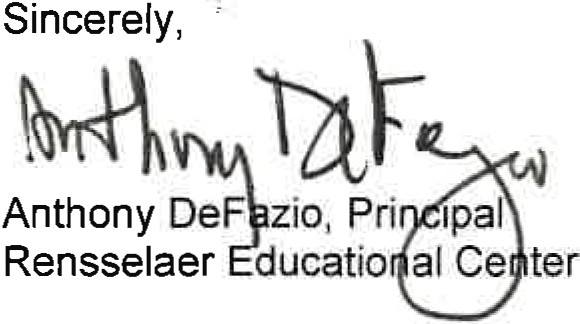 C:	Gladys Cruz, District SuperintendentDanielle Bouton-Wales, Director of Career Tech Education10 Empire State Boulevard • Castleton, NY 12033 • 518.477.8771 • FAX: 518.477.9833 • www.questar.orgTHE BOARD OF COOPERATIVE EDUCATIONAL SERVICES FOR RENSSELAER  • COLUMBIA  • GREENE COUNTIESFrom  New  York  State ThruwayTake Exit 23.Follow signs for 1-787.Travel north towards Troy.Get off l-787 at Exit 7E (South Troy & Hudson Valley Community College).The exit ramp continues onto the Menands Bridge.After crossing the bridge, get into the middle lane.Proceed through the first traffic light, this lane then becomes the right lane.Pit Stop gas station is on the right.Stay in the right lane and follow Route 4 South.At the second traffic light, bear left onto Campbell Avenue.Carluccio's Deli and Stewart's are on the comers.Follow Campbell Avenue.Go two blocks past Franklin Terrace.Tum right at the firehouse onto Colleen Road (American Evergreen Rentals on your left).Questar III is the large brown building on the left at the top of the hill.From  1-90 WestTake the exit for 1-787.Bear right on the exit ramp and follow the signs for Troy.Get off l-787 at Exit 7E (South Troy & Hudson Valley Community College).The exit ramp continues onto the Menands Bridge.After crossing the bridge, get into the middle lane.Proceed through the first traffic light, this lane then becomes the right lane.Pit Stop gas station is on the right.Stay in the right lane and follow Route 4 South.At the second traffic light, bear left onto Campbell Avenue.Carluccio's Deli and Stewart's are on the comers.Follow Campbell Avenue.Go two blocks past Franklin Terrace.Turn right at the firehouse onto Colleen Road (American Evergreen Rentals on your left).Questar III is the large brown building on the left at the top of the hill.From Route 4 -  SouthGo past Hudson Valley Community College.Turn right onto Campbell Avenue (Stewart's will be on your right).Follow Campbell Avenue.Go two blocks past Franklin Terrace.Tum right at the firehouse onto Colleen Road (American Evergreen Rentals on your left).Questar III is the large brown building on the left at the top of the hill.From Route 66 or Pawling Avenue, TroyTurn down Spring Avenue,  owards the river.At the intersection with C,ampbell, at the first light, bear left down Campbell Avenue.At the firehouse, turn left onto Colleen Road (American Evergreen Rentals on your right).Questar III is the large brown building on the left at the top of the hill.By BusCDTA #289 for Griswold Heights.Get off Campbell Ave. and Griswold Heights.Head southwest on Campbell Ave.Turn left on Colleen Rd. at the firehouse.Continue up the hill approximately  Yi  mile.Questar III is the large brown building on the left at the top of the hill.